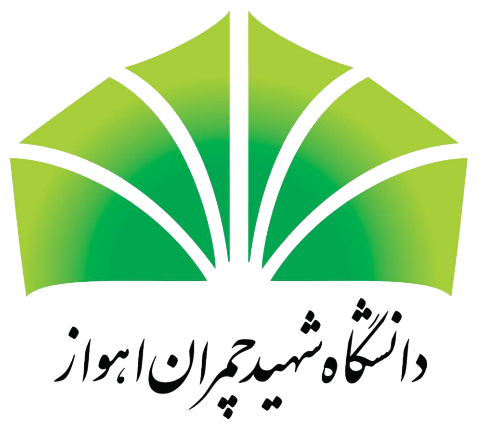 مدیریت امور پژوهش و فناوریJournal Proposal Form(کمیسیون تخصصی بررسی ضرورت انتشار نشریات علمی)1. Title of the Journala) Full Title of the Journalb) Abbreviated Title of the Journal2. Contenta) What types of content will you publish in the Journal (e.g. original research articles, review articles, case reports, technical briefs and etc.)b) What are the Aims & Scope of the Journal?c) What are typical Keywords of the Journal?d) Which other journals do you see as competitors to your Journal?e) What makes your Journal differ from competing journals?f) Please outline the markets for your Journal. (e.g. academic and industrial areas, the academic discipline involved and etc.)g) Please provide comments on how, when and why the Journal should be established? (Rationale for why the publication is needed)h) Please provide comments on why authors should submit their research works to this Journal over other existing titles?i) Please provide details on any notable authorship trends, including papers from specific conferences, scientific societies, institutions and geographic areas. 3. ConferencesOn which conferences should the Journal be announced/promoted?4. Affiliated Societies/Academies5. Financial Support/Sponsor6. Open Accessa) What license model will you use? Please state the CC license if applicable.b) How much will you charge authors for publishing Open Access (Article Processing Charges)? In which cases will you waive this charge?7. Productiona) Are you planning a print version of the Journal?b) How many issues per year do you want to publish?c) How many articles/pages per year do you expect?d) When do you expect to publish the first issue?e) In which languages will you accept articles? f) Please provide details on the average timeframes from submission to first review and acceptance (estimates are acceptable).8. Editorial Officea) Please describe how you will perform the peer review.b) How will you find reviewers for the Journal?9. Editorial teama) What is the editorial board structure (e.g. Editor in Chief, Associate Editors, Editorial Board members, Section Editors)? b) Who is the Editor-in-Chief? (Please attach list of publications in Annex 1 or provide link)* Please enclose the respective official agreement (if applicable).c) Who are the Associate Editors? (Please attach list of publications in Annex 2 or provide link)* Please enclose the respective official agreement (if applicable).d) Who are on the Editorial Board list? (Please attach list of publications in Annex 3 or provide link)* Please enclose the respective official agreement (if applicable).e) Who are on the Advisory Board list? (Please attach list of publications in Annex 4 or provide link)* Please enclose the respective official agreement (if applicable).f) How are candidates (for the positions of AE, EBM, AB) screened and selected for inclusion on the board/s? g) Do you pay authors for publishing their articles? If so, how much do you pay per article?h) Do reviewers get any form of payment?10. Strategic Objectives for the JournalWhat are your key short, medium and long term objectives for the Journal?11. Any other information Is there anything else you would like to tell us which will help us to provide you with the best possible proposal? Annex 1: Publication list of Editor-in-Chief (Researcher ID, Scopus Author ID)Annex 2: Publication list of Associate Editors (Researcher ID, Scopus Author ID)Annex 3: Publication list of Editorial Board (Researcher ID, Scopus Author ID)Annex 4: Publication list of Advisory Board (Researcher ID, Scopus Author ID)International Journal’s nameJCR / SJR / ISCQuartile (Impact factor/CiteScore)Name of ConferenceCountryNational/InternationalName of Society/AcademyCountryNational/InternationalOther affiliated journalsYesNoMain editors reviewsOpen peer reviewSingle blindDouble blindNameAffiliation (University / Country)h-indexNameAffiliation (University / Country)h-indexNameAffiliation (University / Country)h-indexNameAffiliation (University / Country)h-indexShort Objective:Medium Objective: Long Term Objective: